SESSION INTENSIVE D’ETE JUILLET 2021 SESSION SPECIFIQUE A DISTANCEProgramme 2 : Préparation spécifique aux concours du MEAE/épreuves de langue arabeà distance en juillet exclusivement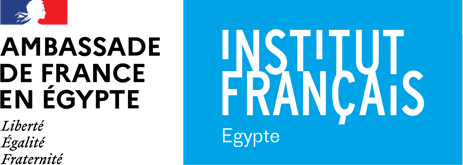 قسم تدريس اللغة العربيّة المعاصرةDEACDépartement d’Enseignement de l’Arabe ContemporainPréparation aux concours du MEAE – Arabe littéral exclusivement(Niveau intermédiaire élevé à avancé) (80 heures)20 h / semaine4 h / jourPréparation à l’épreuve écrite de composition8 hPréparation aux concours du MEAE – Arabe littéral exclusivement(Niveau intermédiaire élevé à avancé) (80 heures)20 h / semaine4 h / jourPréparation à l’épreuve de traduction4 hPréparation aux concours du MEAE – Arabe littéral exclusivement(Niveau intermédiaire élevé à avancé) (80 heures)20 h / semaine4 h / jourPréparation à l’épreuve orale8 h